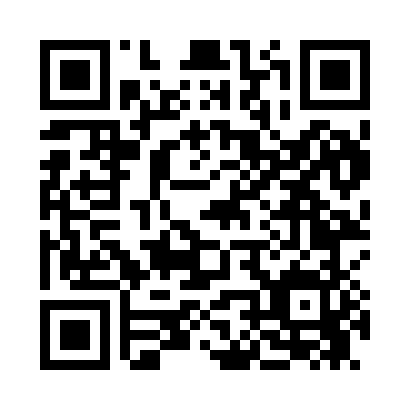 Prayer times for Elida, New Mexico, USAMon 1 Jul 2024 - Wed 31 Jul 2024High Latitude Method: Angle Based RulePrayer Calculation Method: Islamic Society of North AmericaAsar Calculation Method: ShafiPrayer times provided by https://www.salahtimes.comDateDayFajrSunriseDhuhrAsrMaghribIsha1Mon4:245:4712:594:448:109:332Tue4:245:4812:594:448:109:333Wed4:255:4812:594:448:109:334Thu4:255:4912:594:448:099:335Fri4:265:4912:594:448:099:326Sat4:275:501:004:458:099:327Sun4:275:501:004:458:099:328Mon4:285:511:004:458:099:319Tue4:295:511:004:458:089:3110Wed4:305:521:004:458:089:3011Thu4:305:531:004:458:089:3012Fri4:315:531:004:458:079:2913Sat4:325:541:014:458:079:2914Sun4:335:541:014:468:079:2815Mon4:345:551:014:468:069:2716Tue4:345:561:014:468:069:2717Wed4:355:561:014:468:059:2618Thu4:365:571:014:468:059:2519Fri4:375:581:014:468:049:2520Sat4:385:581:014:468:049:2421Sun4:395:591:014:468:039:2322Mon4:406:001:014:468:029:2223Tue4:416:001:014:468:029:2124Wed4:426:011:014:468:019:2025Thu4:426:021:014:468:009:1926Fri4:436:021:014:468:009:1827Sat4:446:031:014:457:599:1728Sun4:456:041:014:457:589:1629Mon4:466:051:014:457:579:1530Tue4:476:051:014:457:569:1431Wed4:486:061:014:457:569:13